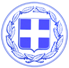                       Κως, 17 Μαΐου 2017ΔΕΛΤΙΟ ΤΥΠΟΥΘΕΜΑ : “ Πλήρης αναβάθμιση του επιπέδου και των κανόνων ασφαλείας στη Μαρίνα της Κω με την εγκατάσταση ηλεκτρονικών συστημάτων. ”Το συγκριτικό πλεονέκτημα μιας Μαρίνας για την προσέλκυση νέων σκαφών αλλά και για την ενίσχυση της εικόνας της, είναι ο τομέας της ασφάλειας.Η Μαρίνα της Κω προχωρά σε μεγάλες αλλαγές και καινοτομίες ενισχύοντας τον τομέα της ασφάλειας, χρησιμοποιώντας νέες τεχνολογίες και βέλτιστες πρακτικές.Ξεκινούν ήδη οι προβλεπόμενες από το νόμο διαγωνιστικές διαδικασίες για:-Την εγκατάσταση κλειστού κυκλώματος ελέγχου και παρακολούθησης της λιμενολεκάνης, της επισκευαστικής ζώνης και του Λιμένα Μανδρακίου της Κω, με δυνατότητα on line παρακολούθησης της Μαρίνας και on demand παρακολούθησης των σκαφών.-Την τοποθέτηση κιγκλιδωμάτων και ηλεκτρονικών συστημάτων ασφαλείας στους χώρους των προβλητών με “έξυπνες κάρτες” πρόσβασης για τον έλεγχο εισόδου και εξόδου μόνο των πελατών ή εξουσιοδοτημένων προσώπων.Παράλληλα οι εγκαταστάσεις και το σύστημα πυρασφάλειας της Μαρίνας έχουν ενισχυθεί με εξοπλισμό και υποδομές νέας τεχνολογίας.Ο Πρόεδρος της Μαρίνας κ. Σεβαστιανός Μαραγκός, σε δήλωσή του αναφέρει:“ Η ασφάλεια των εγκαταστάσεων και των σκαφών, αποτελούν βασικό κριτήριο για να επιλέξει κάποιος μια Μαρίνα.Ο στόχος μας είναι να αναβαθμίσουμε πλήρως και να ενισχύσουμε το επίπεδο ασφάλειας στη Μαρίνα της Κω.Η εγκατάσταση κλειστού κυκλώματος με κάμερες αλλά και η χρήση ηλεκτρονικών συστημάτων ασφαλείας και εισόδου-εξόδου στους προβλήτες, μέσα από διαγωνισμό, είναι μια απόφαση του διοικητικού συμβουλίου, η υλοποίηση της οποίας δρομολογείται.Η Μαρίνα της Κω αλλάζει, γίνεται καλύτερη χρόνο με το χρόνο.Γραφείο Τύπου Δήμου Κω